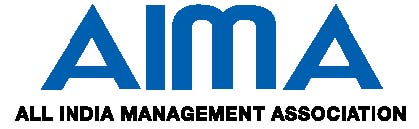 Application for
AIMA – Kewal Nohria Award for
Academic Leadership in Management Education 2017
PROFILE OF THE APPLICANT Please fill the form in BLOCK LETTERS leaving one space between words.Name (MR/ MRS/MISS/DR/PROF):……………………………………………………………………...A. ACADEMIC ACHIEVEMENTS B. CONTRIBUTION TO RESEARCHC.D.E.F.
G.H. CONSULTANCY, TRAINING & DEVELOPMENTProfessional Reference: -(From the area of Management Profession.) Name:_____________________________________ Designation:_______________________________ Organization___________________________________ Add:_____________________________________ Tel:______(STD)_____________Mobile:_____________ _____________________________________ Fax: :______(STD)_____________ Email:_____________ ___Name:_____________________________________ Designation:_______________________________ Organization___________________________________ Add:_____________________________________ Tel:______(STD)_____________Mobile:_____________ _____________________________________ Fax: :______(STD) _____________ Email:_____________ Age (Yrs)……………………………………….Date of Birth…………………………………………… Designation………………………………………………………………………………………………... Organization………………………………………………………………………………………………. Address:…………………………………………………………………………………………………… City:……………………………………State……………………………Pin Code……………………... Phone(O): STD Code(………)……….…………..Fax……………………..Mobile……………………….. Email………………………………………………………………………………………………………. Residence Address:………………………………………………………………………………………… City……………………………………..State……………………………Pin Code…………………….. Phone(R STD Code(………)……….………….. Declaration:
I hereby certify that the details given above are true and correct to the best of my knowledge.
Signature_______________________________________________Date_________________________ Please mail to: Gaurav Sonkusre All India Management AssociationManagement House, 14 Institutional Area Lodi Road, New Delhi-110003 Phone: 011-43128100, 24645100, (Ext.: 546) Fax: 011-24626689Email: gsonkusre@aima.inQualification Degree/ AwardsUniversity Year Division Elective Graduation Post-Graduation Ph. DPost-DoctoralRESEARCH PROJECTS (Please specify if the Journal is refereed.) RESEARCH PROJECTS (Please specify if the Journal is refereed.) RESEARCH PROJECTS (Please specify if the Journal is refereed.) RESEARCH PROJECTS (Please specify if the Journal is refereed.) RESEARCH PROJECTS (Please specify if the Journal is refereed.) National International RESEARCH PAPERS RESEARCH PAPERS RESEARCH PAPERS Title Name of Author(s) Name of Jounal/Conference Year Vol. Pages National International PUBLICATIONS / BOOKS AUTHORED PUBLICATIONS / BOOKS AUTHORED PUBLICATIONS / BOOKS AUTHORED S.No Titles Publication House NEW INSTITUTION ESTABLISHEDDETAILS OF TEACHING MATERAIL /MANAGEMENT CASES DEVELOPEDMDP  CONDUCTEDDETAILS OF MEMBERSHIP OF ANY BOARD OF STUDIES / ACADEMIC ADVISORY COUNCIL OF ANY MANAGEMENT INSTITUTION / PROFESSIONAL BODIESMERIT SCHOLARSHIP/ FELLOWSHIP/ AWARDS RECEIVED
Category Organization Designation Duration of Employment Duration of Employment Nature of Responsibilities Year From Year ToTEACHING RESEARCH TRAINING CONSULTANCYMANAGERIALOVERSEAS ASSIGNMENTS